Күні:  27.02.2018 ж.Пәні:     информатикаПәні:     информатикаМұғалімі: И. СапарбаеваМұғалімі: И. СапарбаеваСыныбы: 7 «А», 7 «Ә», 7 «Б»,  7 «В», 7 «Г», 7 «Д»Сыныбы: 7 «А», 7 «Ә», 7 «Б»,  7 «В», 7 «Г», 7 «Д»Сыныбы: 7 «А», 7 «Ә», 7 «Б»,  7 «В», 7 «Г», 7 «Д»Қатысқан оқушылар саны: Қатыспағандар: Сабақтың тақырыбыСабақтың тақырыбыҚұрамды шарттарды программалау.Құрамды шарттарды программалау.Құрамды шарттарды программалау.Осы сабақта қол жеткізілетін оқу мақсаттарыОсы сабақта қол жеткізілетін оқу мақсаттары7.3.3.2-  сызықтық және тармақталу алгортимдерін программаны өңдеудің кіріктірілген ортасында жазу.7.3.3.2-  сызықтық және тармақталу алгортимдерін программаны өңдеудің кіріктірілген ортасында жазу.7.3.3.2-  сызықтық және тармақталу алгортимдерін программаны өңдеудің кіріктірілген ортасында жазу.Сабақтың мақсатыСабақтың мақсатыҚұрамды шарттарды жазуда программалау тілінде пайдаланылатын логикалық операцияларды жаза алады.Құрамды шарттарды жазуда программалау тілінде пайдаланылатын логикалық операцияларды жаза алады.Құрамды шарттарды жазуда программалау тілінде пайдаланылатын логикалық операцияларды жаза алады.Тілдік мақсаттарТілдік мақсаттарНегізгі сөздер мен тіркестер:Егер, онда, әйтпесе, шарт, және, немесе, емесТермин сөздерді  үш тілде  жазуға мән беруҚұрама шарт - составные условия-compoundconditionsАқиқат – правда - trueЛогикалық өрнектер -логические выражения - logical expressionsНегізгі сөздер мен тіркестер:Егер, онда, әйтпесе, шарт, және, немесе, емесТермин сөздерді  үш тілде  жазуға мән беруҚұрама шарт - составные условия-compoundconditionsАқиқат – правда - trueЛогикалық өрнектер -логические выражения - logical expressionsНегізгі сөздер мен тіркестер:Егер, онда, әйтпесе, шарт, және, немесе, емесТермин сөздерді  үш тілде  жазуға мән беруҚұрама шарт - составные условия-compoundconditionsАқиқат – правда - trueЛогикалық өрнектер -логические выражения - logical expressionsПәнаралық байланыс:Пәнаралық байланыс:Математика,орыс тілі, ағылшын тіліМатематика,орыс тілі, ағылшын тіліМатематика,орыс тілі, ағылшын тіліБастапқы білім:Бастапқы білім:Алгоритмді программалау тілінде жаза алады.Алгоритмді программалау тілінде жаза алады.Алгоритмді программалау тілінде жаза алады.Сабақ барысыСабақ барысыСабақ барысыСабақтың жоспарланған кезеңдеріСабақтағы жоспарланған жаттығу түрлеріРесурстарСабақтың басы5 минут-Оқушылармен сәлемдесу. -Оқушыларды түгендеу.2 түрлі құрамды  шарттар жазылған қима қағаздар  арқылы топқа біріктіру. Бағалау парақшаларын топтарға үлестіру.«Техникалық диктант»  арқылы үй тапсырмасын пысықтау.(Жекелей жұмыс)функциясының мәнін есептеңдерПрограмманың үзіндісі берілген, көп нүктенің орнына тиісті оператор, белгілерді қою керек.If (…=0)          Y=…;Else if (x> … )           Y= … -12;Else y=pow (x, … );Count <<”y” <<y<< end;Бағалау критерийі5 сөз- 3 ұпай4 сөз- 2 ұпайДискриптор: 1. Программада операторларды дұрыс қолданады.2. Программаның нәтижесін көре  алады.Кеспе қағаздарБағалау парақшасыКеспе қағазСабақтың ортасы 10минут 5 минут10 минутЖаңа сабақтың тақырыбын ашу.Тармақталу операторы көрсетілген шартқа тәуелді құрамына кіретін операторлардың орындалуын немесе орындалмауын қамтамасыз етеді. Күрделі шартты тармақталған алгоритмдерді программалаған кезде мынадай қызметші сөздер қолданылады: if - егер , then – онда , else – әйтпесеif - егер , then – онда , else – әйтпесе сөздерімен біріктірілген, бірнеше қарапайым шарттардан тұратын шарттар (логикалық өрнектер) күрделі шарттар деп аталады.Оператор программадағы іс-әрекеттердің орындалу реттілігін өзгертетін мүмкіндіктің ең кең тараған тәсілі болып табылады. Оператордың жазылу түрі: 
{Егер шарт онда 1 оператор әйтпесе 2 оператор орындалады.}
IF THEN ELSE ; 
Егер шарттың мәні «ақиқат» болса, THEN сөзінен кейінгі оператор, ал мән «жалған» болса, ELSE сөзінен кейінгі оператор орындалады. 
Шарт өрнегін жазу үшін мынадай салыстыру белгілерін пайдаланамыз:= Тең
<= Үлкен немесе тең
Тең емес
тақырыпты оқып постерге түсіредіA<B<C  теңсіздігі орындалса,  осы айнымалылардың қосындысын табатын программаның үзіндісі берілген.If (a<b)     (b<c) Z=a+b+c;Count <<”z”<<z<<endl;«Кластерлер» тәсілі арқылы құрамды шарттарды программалауда пайдаланылатын логикалық операцияларды пайдалануды  айқындауға арналған жазба кестелерді құрастырады.Қалыптастырушы бағалау: 1 кесте - 3 ұпай                                                    2 кесте – 4 ұпайДискриптор:Құрамды шарттарды программалауда пайдаланылатын логикалық операцияларды пайдалануды  айқындайды.Жаңа сабақты бекітуКомпьютердегі тәжірибелік жұмыс. ЖекелейтапсырмаА-деңгейіЕсептің математиаклық моделін құрастыру.В- деңгейіЕсептің алгоритмін түзу.С- деңгейіПрограммалау тілінде программа құру.Интербелсен-дітақта, жұмысдәптерлері, оқулық.компьютер, оқулық, жұмыс дәптерлеріБағалау парақшасыСабақтың соңы3 минут2 минут Қорытынды«Ішіне-сыртына» стратегиясыарқылытапсырма беру.Төмендегісөздердіif, int, else, main, and, cin,  or, cout, not қызметші cөздерінің ішінен құрамды шарттарға байланысты сөздерді ішіне, қатысы жоқ сөздерді теріп жазу.Бағалау критерийі5 сөз- 3 ұпай4 сөз- 2 ұпай3 сөз- 1 ұпайДискриптор: Қызметші сөздерді қолдана алады.Үйге тапсырма: Тақырыпты оқып, бақылау сұрақтарына жауап беру.Интернет желісі, компьютерстикерБағалау парақшаларыИнтербелсенді тақта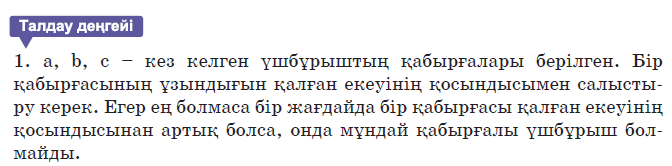 